f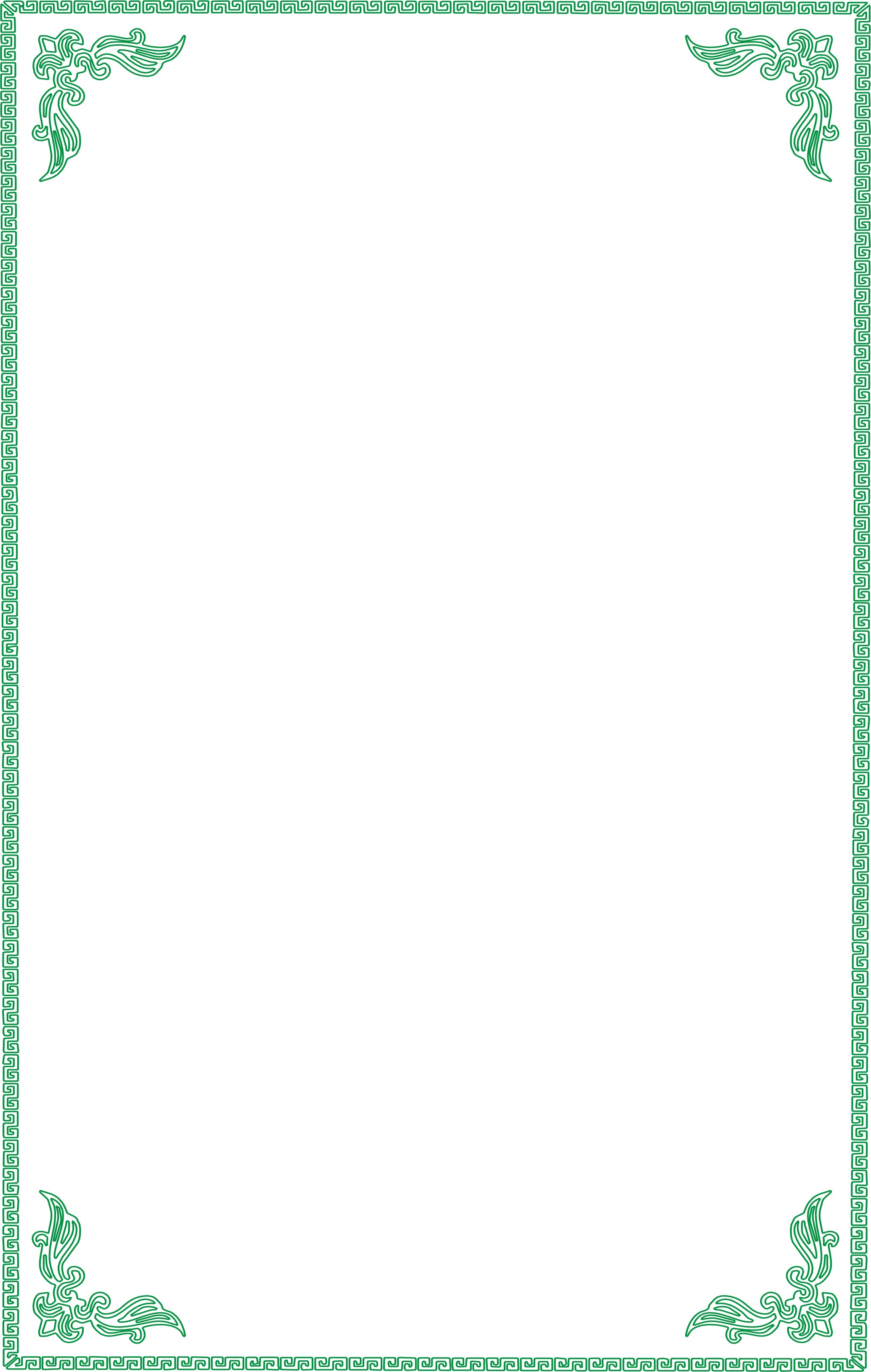 BẢN CÔNG BỐCHI CỤC THI HÀNH ÁN DÂN SỰ HUYỆN CHÂU THÀNHCông bố Hệ thống quản lý chất lượng tại Chi cục Thi hành án dân sựhuyện Châu Thành phù hợp Tiêu chuẩn quốc gia TCVN ISO 9001:2015đối với các lĩnh vực hoạt động (Theo Phụ lục ban hành kèm theo Quyết định số:         /QĐ-CTHADS ngày 27..tháng 8 năm 2021 của Chi cục trưởng Chi cục Thi hành án dân sự huyện Châu Thành)Bản công bố này có hiệu lực kể từ ngày ban hànhCỘNG HÒA XÃ HỘI CHỦ NGHĨA VIỆT NAMĐộc lập - Tự do - Hạnh phúcChâu Thành, ngày 27  tháng 8 năm 2021KT.CHI CỤC TRƯỞNGPHÓ CHI CỤC TRƯỞNGTrần Thị Phương Tuyền